附件1江西省政府非税收入票据（电子）查询打印方法第一步：打印江西省非税收入票据（电子），方法如下：登录发票查询网址：http://59.55.120.163:7018/billcheck/html/index.html#/home第二步：选择“流水号查验”→在“流水号”一栏输入身份证号码即可查询打印（如下图）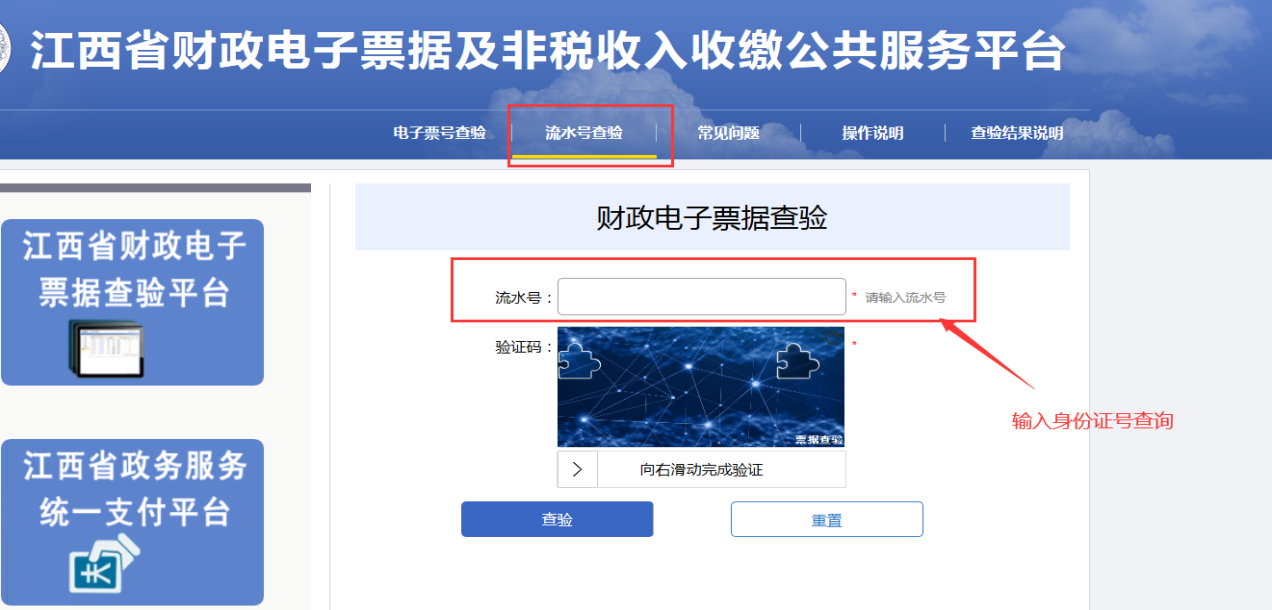 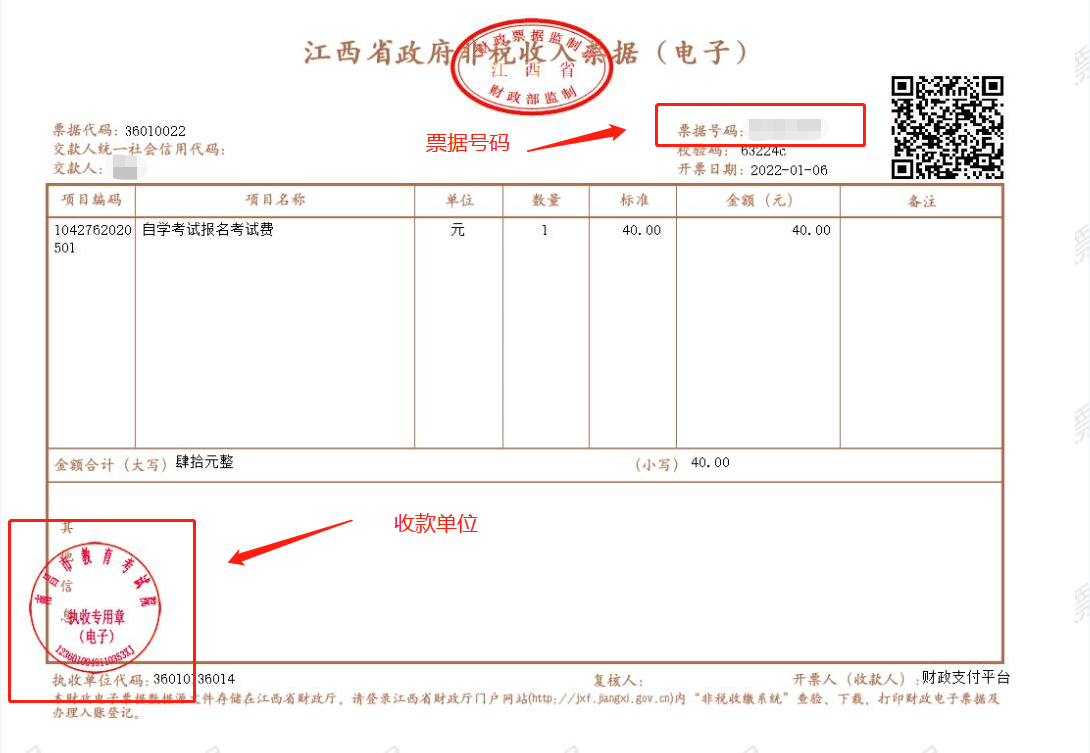 